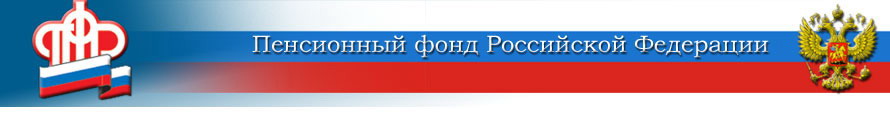 ГОСУДАРСТВЕННОЕ УЧРЕЖДЕНИЕ –ОТДЕЛЕНИЕ ПЕНСИОННОГО ФОНДА РОССИЙСКОЙ ФЕДЕРАЦИИПО ЯРОСЛАВСКОЙ ОБЛАСТИВыбрать способ получения набора социальных услуг можно до 1 октябряВсего один месяц остается для того, чтобы федеральные льготники определились с набором социальных услуг (НСУ) на 2023 год: получать его в натуральной форме или денежном эквиваленте. Сделать это нужно до 1 октября 2022 года.Сегодня стоимость набора социальных услуг составляет 1313 руб. 44 коп. в месяц: 1011 руб. 64 коп. – на обеспечение необходимыми медикаментами, 156 руб. 50 коп. – на предоставление путевки на санаторно-курортное лечение для профилактики основных заболеваний, 145 руб. 30 коп. – на бесплатный проезд на пригородном ж/д транспорте, а также на междугородном транспорте к месту лечения и обратно.Если гражданин не планирует менять способ получения НСУ, то обращаться в ПФР ему не надо. А вот если со следующего года он намерен отказаться от соцпакета в пользу денег или возобновить получение в натуральной форме, ему необходимо обратиться с соответствующим заявлением в территориальный орган ПФР, многофункциональный центр, а также можно подать заявление в электронном виде через  личный кабинет гражданина  на сайте ПФР или на едином портале государственных услуг. Отказаться в пользу денег можно как от всего соцпакета, так и от отдельных его частей.Пресс-служба Отделения ПФРпо Ярославской области150049 г. Ярославль,проезд Ухтомского, д. 5Пресс-служба: (4852) 59 01 96Факс: (4852) 59 02 82E-mail: smi@086.pfr.ru